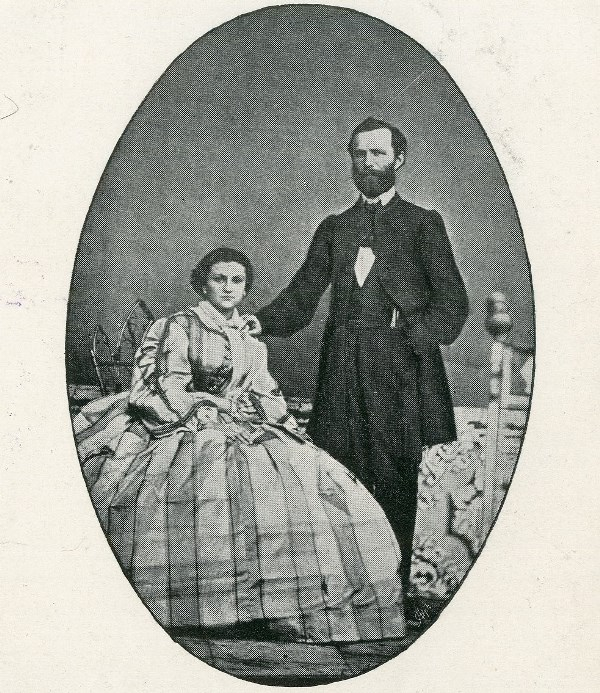 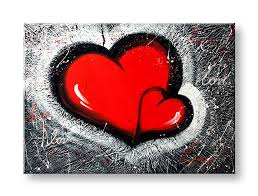 Јован Јовановић Змај: ЂулићиXVIIКажи ми, кажи,Како да те зовем,Кажи ми, каквоиме да ти дам, –Хоћу ли рећи:„Дико“, или „снаго“,Или ћу: „лане“,или: „моје благо“;Хоћу ли: „душо“,Или: „моје драго“ –Кажи ми, каквоИме да ти дам!Све су то милаИмена и лепаКојима СрбинСвоме злату тепа;Ал’ ја бих провеоЧитав један век,Тражећи лепше,Дичније и слађе,Милије име,Што још не чу свет,Да њим назовемМој румени цвет.Које осећање је изражено у овој песми? _________________________________Коме се лирски субјект обраћа?___________________________________Ко је његов румени цвет?___________________________________Шта значи тепати? Коме се тепа?_______________________________________________________________________________________________________________Препиши латиницом све речи којима Србин своме злату тепа. ____________________________________________________________________________________________________________Jovan Jovanović Zmaj: ĐulićiXVIIKaži mi, kaži,Kako da te zovem,Kaži mi, kakvoime da ti dam, –Hoću li reći:„Diko“, ili „snago“,Ili ću: „lane“,ili: „moje blago“;Hoću li: „dušo“,Ili: „moje drago“ –Kaži mi, kakvoIme da ti dam!Sve su to milaImena i lepaKojima SrbinSvome zlatu tepa;Al’ ja bih proveoČitav jedan vek,Tražeći lepše,Dičnije i slađe,Milije ime,Što još ne ču svet,Da njim nazovemMoj rumeni cvet.Koje osećanje je izraženo u ovoj pesmi?______________________________________Kome se lirski subjekt obraća?______________________________________Ko je njegov rumeni cvet?______________________________________Šta znači tepati? Kome se tepa?______________________________________________________________________________________________________________Prepiši ćirilicom sve reči kojima Srbin svome zlatu tepa. ____________________________________________________________________________________________________________